Szczęść Boże Cele katechezy:Poznanie historii życia Jana Pawła IIKształtowanie właściwego kultu św. Jana Pawła IITemat: Jan Paweł II – papież Polak.Kochane dzieci18 maja 2020r. obchodzimy 100 rocznicę urodzin Jana Pawła II. Poznajcie historię tego niezwykłego człowieka oglądając bajkę:https://www.youtube.com/watch?v=3Mpjh3o2P_Alub słuchając piosenki:https://www.youtube.com/watch?v=Nk9C7r3dtxIZ okazji rocznicy urodzin Jana Pawła II zapraszam Was do udekorowania swoich okien. Poniżej kilka kolorowanek, które mogą Wam się do tego przydać.http://www.supercoloring.com/pl/kolorowanki/papiez-jan-pawel-iihttps://miastodzieci.pl/kolorowanki/jan-pawel-ii-papiez/ wzór herbu Jana Pawła II, kolorowanka na osobnej stronie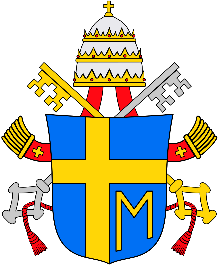  papieska flaga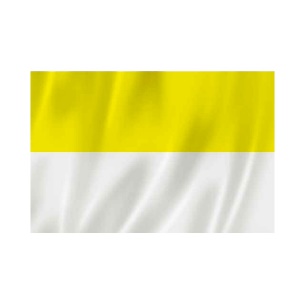 Źródło: InternetZdjęcia udekorowanych okien prześlijcie na mojego maila: wojewodkam@o2.plŻyczę miłej pracy Serdecznie pozdrawiamSzczęść Boże 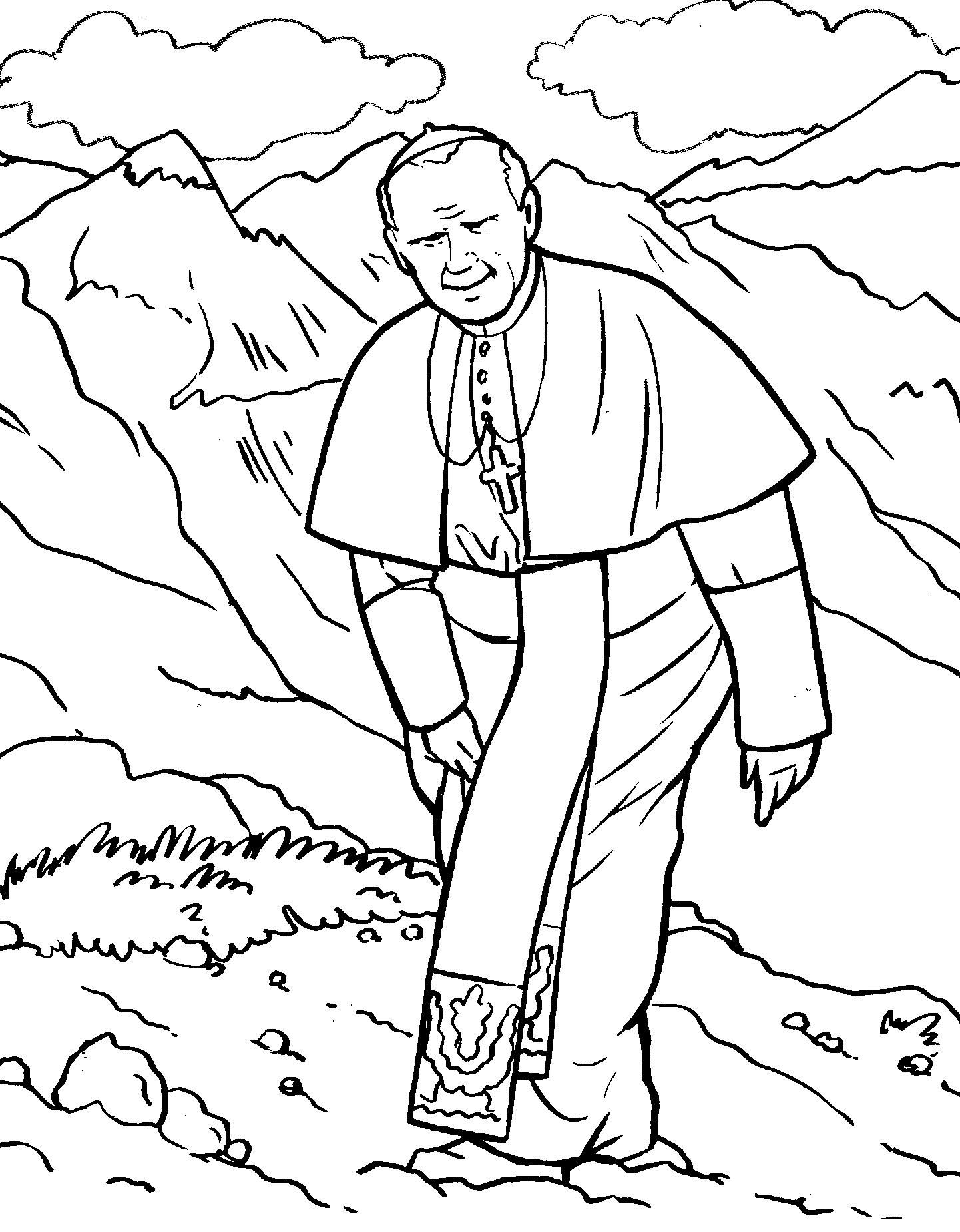 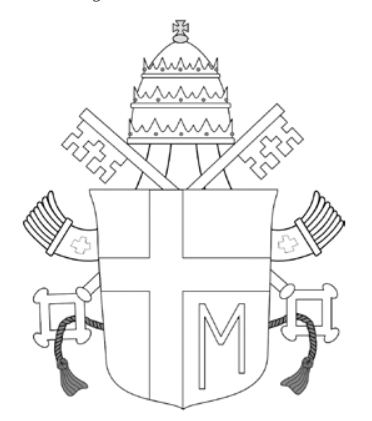 